Key vocabulary 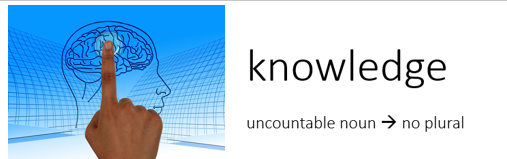 FALSE FRIENDS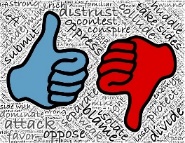 Prepositions with verbs & adjectives for job application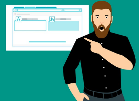 the job basicsthe job basicsWhat you haveWhat you haveapplicationBewerbungaffinity for somethingeine Vorliebe haben fürinterviewVorstellungsgesprächbackground in somethingGrundkenntnisse haben injob advertisementStellenanzeigefirst-hand experience of somethingErfahrungen aus erster Hand habenjob openingfreie Stelleproven ability in somethingnachgewiesene Fähigkeitenopen positionoffene Stelleyour profile in adjectivesyour profile in adjectivesthe peoplethe peopleadept in somethingin etwas versiert seinapplicantBewerberattentive in detaildetailbewusstcandidateKandidataware of somethingetwas bewusst seinhuman resources managerPersonalleitercommittedengagiertrecipientPersonalvermittlercomputer literatemit PC vertrautthe covering letterthe covering letterconscientiousgewissenhaftapply for somethingsich für etwas bewerbendecisiveentschlussfreudiglook forward to doing somethingsich darauf freuen, etwas zu tundetail-orienteddetailorientiertrefer to somethingsich auf etwas beziehen determinedbestimmt, entschlossensubmit an applicationeine Bewerbung einreichendiscreetdiskret, verschwiegenthe applicationthe applicationexcited byvon etwas begeistert seinattachmentAnlagefamiliar with somethingmit etwas vertraut seincovering letterBegleitschreibenfluent in eine Sprache fließend sprechenCV (curriculum vitae)Lebenslaufinvolved in somethingin etwas eingebunden seindegreeAbschlusszeugnispassionate aboutleidenschaftlich interessiert anreferenceEmpfehlungsschreibenreliablezuverlässigtestimonialArbeitszeugnisself-drivenmit eigenen AntriebWho you areWho you areskilled inkompetent sein inexcellent communicatorhervorragender Kommunikatorself-motivatedeigenmotiviertfast learnergute Auffassungsgabetrustworthyvertrauensvollgood negotiatorguter Verhandlungsführerused to somethingan etwas gewohnt seinnative speakerMuttesprachlertask-orientedaufgabenorientiertnatural leaderFührungspersönlichkeitresourcefulideenreichteam playerteamfähige Personwell-versed in somethingin etwas versiert seingoal-orientedzielorientiertimpressed by somethingvon etwas begeistert seinaction verbs for achievementsaction verbs for achievementsSaying why you want the jobSaying why you want the jobachieve somethingetwas erreichenI am keen to take on even more responsibilityI am keen to take on even more responsibilitycarry something outetwas durchführenI would be thrilled to join such an innovative companyI would be thrilled to join such an innovative companycontribute to somethingzu etwas beitragenI would be delighted to contribute to the success of your organisationI would be delighted to contribute to the success of your organisationcoordinate somethingetwas koordinierenReferring to your CV and the interviewReferring to your CV and the interviewcreate somethingetwas schaffenPlease refer to may CV for more details of my education, work experience and interestsPlease refer to may CV for more details of my education, work experience and interestsdeal with somethingsich mit etwas befassendemonstrateetwas vorführen/zeigenI would be available for an interview at your convenienceI would be available for an interview at your convenienceestablish somethingetwas einführengain experience in somethingin etwas Erfahrungen sammelnTalking about salariesTalking about salariesgenerate somethingetwas erzeugenMy salary expectations are in line with ma qualifications and educationMy salary expectations are in line with ma qualifications and educationgraduate in somethingeinen Abschluss machenimplement somethingetwas umsetzenClosing the letterClosing the letterimprove somethingetwas verbessernPlease feel free to contact me on my mobile or via email if you require any further information or referencesPlease feel free to contact me on my mobile or via email if you require any further information or referenceslead somethingetwas leitenPlease feel free to contact me on my mobile or via email if you require any further information or referencesPlease feel free to contact me on my mobile or via email if you require any further information or referencessupervise somebody /somethingjemanden/etwas beaufsichtigenCovering letterCovering letterI look forward to meeting youDear Sir or MadamYours sincerelyname-droppingname-droppingTalking about languagesTalking about languagesJoe Red, key manager at IBM, told me you have a job opening….As somebody who is fluent in English and a native speaker in GermanReferring to the job adReferring to the job adAs well as having working knowledge ofAccording to the job description…Highlighting your past and skillsHighlighting your past and skillsWith reference to your job advertisement, I am writing to apply forMy former employers describe me as…Introducing yourselfIntroducing yourselfHaving worked in..As an experienced …..with a background in….I have extensive first-hand experience of….Saying you are the right personSaying you are the right personI am responsible forI am ideally suited for the position ofMy areas of expertise include…What sets me apart from other candidates….makes my an ideal candidateverb + (one’s) knowledge adjective + knowledge adjective + knowledge acquire knowledge in sth.basiclimitedapply one’s knowledge considerablepracticaldemonstrate one’s knowledge detailedpreviousextend one’s knowledge excellentrudimentarygain knowledge in sth.extensivesoundhave knowledge of sth.first-handspecialistimprove one’s knowledge of sth.goodspecificincrease one’s knowledge of sth.in-depthtechnicalshare one’s knowledge with sb.insidethoroughtest one’s knowledge intimateworkingform: I’ve already filled in the online application form. (Formular)form: I’ve already filled in the online application form. (Formular)formular: I found a mistake in one of the formular in the spreadsheet.formular: I found a mistake in one of the formular in the spreadsheet.formular: I found a mistake in one of the formular in the spreadsheet.advertisement = advert = ad: I am writing in response to your advertisement for a designer. (Annonce)advertisement = advert = ad: I am writing in response to your advertisement for a designer. (Annonce)announcement: The manager will make an important announcement at today’s meeting. (Bekanntmachung, Ankündigung)announcement: The manager will make an important announcement at today’s meeting. (Bekanntmachung, Ankündigung)announcement: The manager will make an important announcement at today’s meeting. (Bekanntmachung, Ankündigung)other false friendsother false friendsother false friendsother false friendsother false friendsYou mean….You should say…You should say…Don’t say ….As it means….fundiert  fundierte Kenntnisseextensive, soundI have extensive knowledge of digital banking.extensive, soundI have extensive knowledge of digital banking.fundedfinanziertabsolvieren  Ausbildungcomplete In 2017 I completed a semester abroad in Madridcomplete In 2017 I completed a semester abroad in Madridabsolvefreisprechen, lossprechenGründung  Gründungsphasestart-up, foundation, establishmentI played an active role during the start-up phase.start-up, foundation, establishmentI played an active role during the start-up phase.groundingErdung, Grundierung, StartverbotSituationverb or adjective & prepositionin GermanOpening sentencesapply & look for + nounHighlight your skillsspecialize in Describe your qualities (adjectives + preposition)to be aware of / excited by / impressed by / involved in / passionate about / fluent in Closing the covering letterlook forward to + ing formLists in the CVsucceeded & assisted in / deal with / contributed to